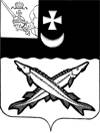 ПРЕДСТАВИТЕЛЬНОЕ  СОБРАНИЕБЕЛОЗЕРСКОГО МУНИЦИПАЛЬНОГО РАЙОНАРЕШЕНИЕОт  25.02.2021№ 1О внесении     изменений   в решениеПредставительного             Собрания района от 24.11.2020№79	В соответствии со статьей 20 Федерального закона от 06.10.2003  №131-ФЗ «Об общих принципах организации местного самоуправления в Российской Федерации» (с последующими изменениями и дополнениями),  ст.18 Устава  района,	Представительное Собрание района	РЕШИЛО:1. Внести в решение Представительного Собрания района от 24.11.2020 № 79 «О мерах социальной поддержки на 2021 год отдельных категорий граждан,  работающих в государственных учреждениях здравоохранения на территории Белозерского муниципального района» следующие изменения:-пункт  2  исключить;-пункты 3, 6, считать пунктами 2, 5 соответственно;-в пункте 3 слово «администрацией» заменить  на  слова «Глава  района».2. Настоящее решение вступает в  силу  после  его официального опубликования в районной газете «Белозерье», подлежит размещению на официальном сайте Белозерского муниципального района в информационно-телекоммуникационной сети «Интернет»  и  распространяется на  правоотношения,  возникшие  с 1 января 2021 года.       Глава района:		            	                                     Е.В. Шашкин